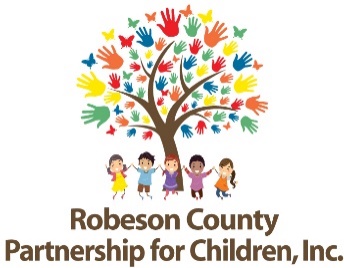 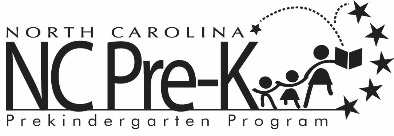 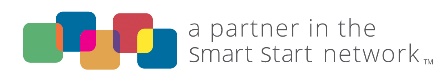 Robeson County Partnership for Children NC Pre-K Contact ListFor general questions concerning Robeson County’s NC Pre-K program, please contact the receptionist at 910-738-6767.NC Pre-K ContactsRoles and ResponsibilitiesRhiannon Chavis-WansonProgram Director910-738-6767 ext. 245rchaviswanson@rcpartnership4children.org NC Pre-K Program ManagementVictoria Meggison Program Specialist910-738-6767 ext. 286vmeggison@rcpartnership4children.org Application Approval, Child Placement, Child Transfers, Slot MaintenanceErika NolleyNC Pre-K Senior Specialist910-738-6767 ext. 285enolley@rcpartnership4children.org Transportation, Application Approval, Teacher Placement, Technical AssistanceDiana StricklandNC Pre-K Coordinator 910-738-6767 ext. 292dstrickland@rcpartnership4children.org Attendance, Applications, Nicole BrownProgram Coordinator 910-736-6767 ext. 291nbrown@rcpartnership4children.org Applications, Health Assessments, Dental, and Dial 4 Assessments Amanda Lovette Quality Enhancement Specialist910-738-6767 ext. 297alovette@rcpartnership4children.org Technical AssistanceLindsay MejiaFinance & Contract Specialist910-738-6767 ext. 224lmejia@rcpartnership4children.org Contracts and Reimbursement